Конспект занятия по математике для детей средней группы:«Формирование представлений о частях и  времени суток».Программные задачи: учить определять части суток по разнообразной деятельности человека  и по объективным показателям;закреплять знания детей о  последовательности частей суток;формировать представление о временном промежутке «сутки»;формировать представление о временных понятиях «вчера», «сегодня»,    «завтра».Материалы к занятию:  игрушка незнайки, ножницы, клей, изображение различных частей суток на каждого ребёнка (солнышко просыпается, встает, ложиться спать, спит), заранее заготовленные карточки с часиками на каждого ребенка. Ход занятия.Организационный момент.Ребята послушайте загадку, и вы узнаете, кто пришел к нам в гости на занятие. Воспитатель читает загадку.В шляпе с круглыми полямиИ в штанишках до коленЗанят разными делами,Лишь учится лень.Кто он, быстро отгадай-ка,Как зовут его?Ответ детей: Незнайка Воспитатель: Ребята  хотите поиграть с Незнайкой?Ответ детей: даВоспитатель: Тогда поиграем в игру, которая называется «Когда это бывает?».Я буду вам читать стихи про части суток, а вы будете отгадывать, когда это бывает, только нужно обязательно внимательно слушать задание. Итак, начнём.
Дети просыпаются, в детский садик собираются,
Делают всё по порядку:Занимаются зарядкой, завтракают и играют,
Все растения поливают (утро).
 Гуляют, и играют, все игрушки собирают,
Повар сделал 100 котлет- приглашает на обед (день). Солнышко садится, всех зовёт угомониться.
Хочется посмотреть в тиши: «Спокойной, ночи, малыши!» (вечер)Дети спят в кроватке,
Снятся сны им сладко – сладко.
Звёзды светят им в тиши,
Спите крепко малыши (ночь).Воспитатель:  Молодцы, ребятки, вы быстро и правильно  справились с заданием!  Незнайке тоже стало очень интересно! Оказывается ребята столько много знают. А теперь Незнайка предлагает поиграть вам в игру, которая называется «Назови верно». Незнайка будет вам задавать вопросы, а вам нужно будет подумать и дать правильный ответ. Договорились?Ответ детей:  Да!- Тогда слушайте первый вопрос:- Когда мы рисовали?- Что мы видели сегодня (вчера)?- Куда мы пойдем завтра?- Какое у нас сегодня было занятие?- Кого вчера не было в детском саду?- А сегодня эти дети пришли?- Какую сказку мы прочитали вчера?- Какую сказку вы хотите послышать сегодня?- А завтра какую сказку вам прочесть?-Воспитатель: Какие вы у меня внимательные! Сейчас мы немного отдохнём и поиграем в игру, которая называется «Весёлые зверята». Зайка скачет по кусточкам,              Скачут на двух ногах, сделав «ушки»По болоту и по кочкам. 	из ладоней.Белка прыгает по веткам,                  Прыгают, согнув руки перед грудью.Гриб несёт бельчатам – деткам.Ходит мишка косолапый,	                  Идут вперевалку.У него кривые лапы.Без тропинок, без дорожек	Двигаются в полуприседе, сделав Катится колючий ёжик. 	круглые спинки.(Н. Нищева).Таким образом, можно сделать вывод, что сутки состоят из четырёх частей, а именно – утро, день, вечер, ночь. Для того Незнайка запомнил последовательность частей суток повторим несколько раз одно предложение: «Утро, день, вечер, ночь – пролетели сутки прочь». Заключительная часть.Воспитатель: Ребята, перед каждым из вас лежат карточки с изображением солнышка. Посмотрите на них внимательно. На них солнышко просыпается, встает, засыпает и спит это соответствует четырем частям суток.  Так же у вас на столах лежат карточки с изображением будильника.  Сейчас мы с вами будет делать будильник с частями суток. Вам необходимо вырезать каждое из  солнышек  и приклеить их по определенном последовательности в соответствии с частями суток.  Подведение итогов. Молодцы, ребята! Спасибо за работу. 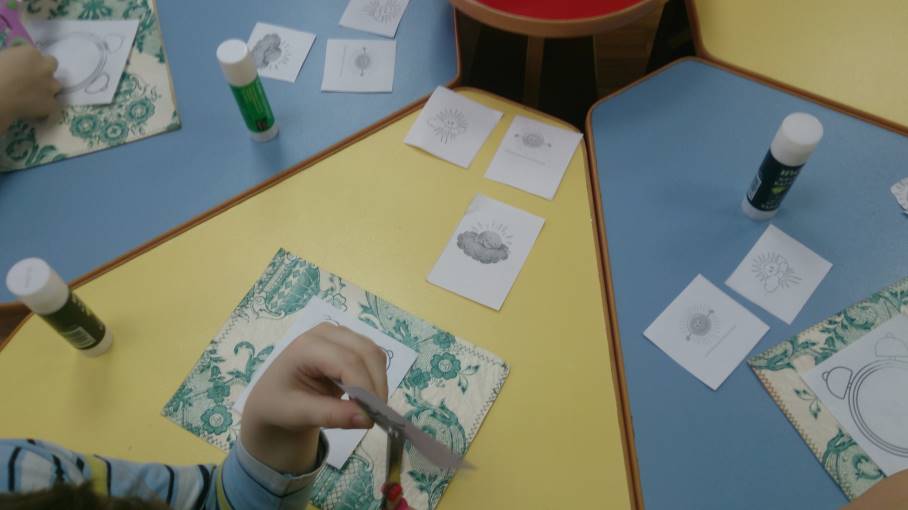 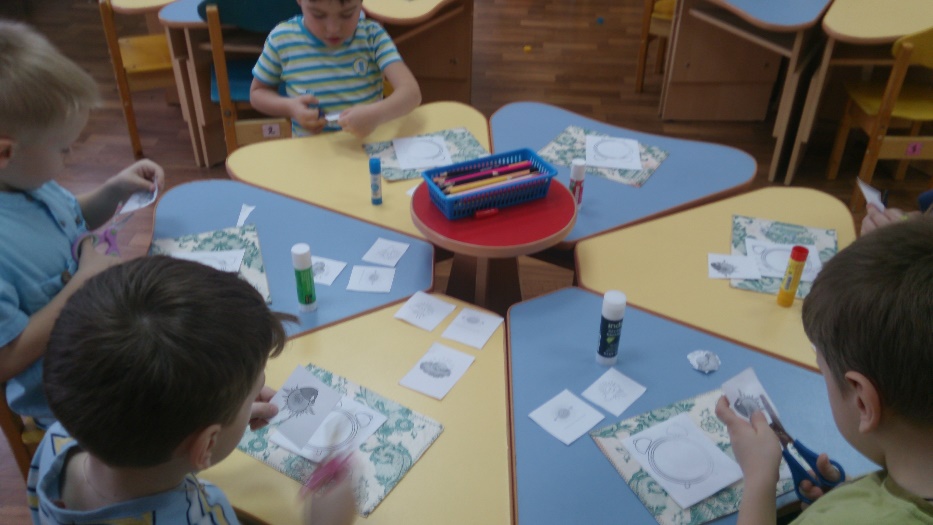 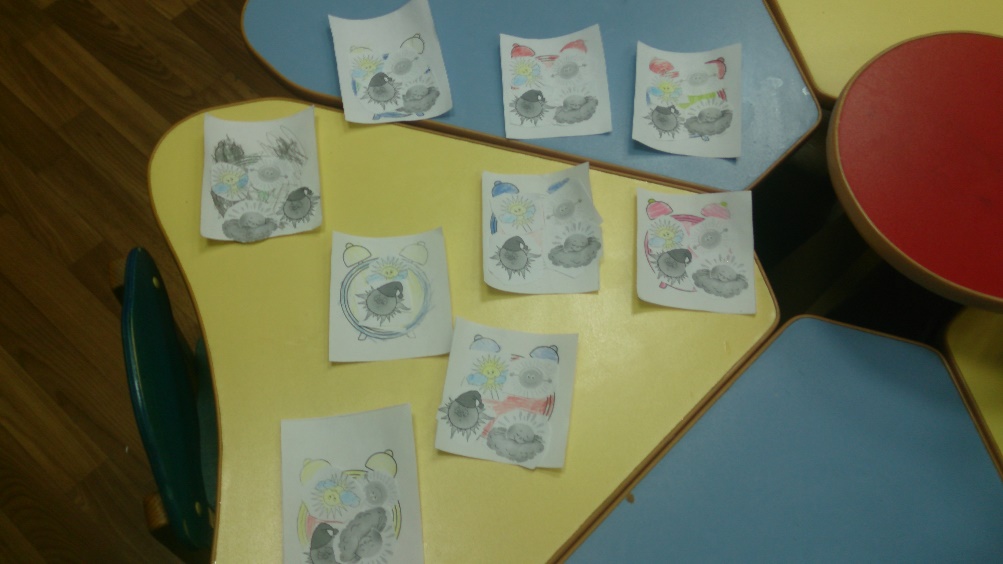 